Рассмотрено и утвержденона заседании УМСот 19 ноября 2020г. № 3Председатель УМС_________ Дуйсенгулова Н.С.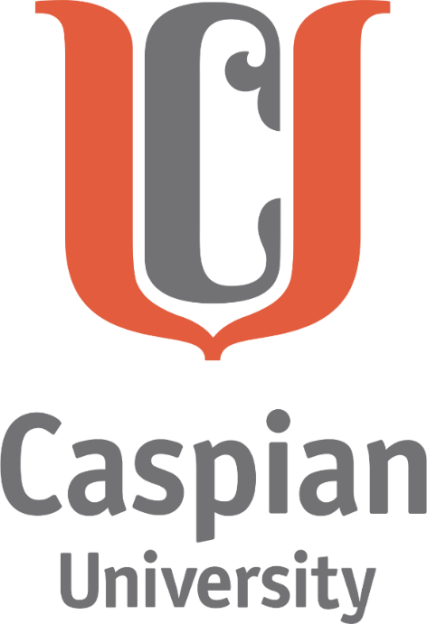 ПРОГРАММА КОМПЛЕКСНОГО ГОСУДАРСТВЕННОГО ЭКЗАМЕНА БАКАЛАВРИАТАПО НАПРАВЛЕНИЮ ПОДГОТОВКИ ДЛЯ СПЕЦИАЛЬНОСТИ: 5В050600 – Экономика	Алматы, 2020г.Программа комплексного государственного экзамена рассматривается и утверждается на заседании Учебно-методического совета для обучающихся бакалавриата с бессрочным сроком действия. Ежегодно программа комплексного государственного экзамена не требует утверждения, но если по содержанию или структуре произошли изменения или обновления, то только в этом случае необходимо переутвердить через заседание УМС.Составители:КОМПЛЕКСНЫЙ ГОСУДАРСТВЕННЫЙ ЭКЗАМЕН 11. к.э.н., ассоц. профессор Гуляева Светлана Павловна;2. м.э.н., сеньор-лектор Жайлаубаева Жадыра Алламратовна;3. м.э.н., сеньор-лектор Отарбаева Айжан Базарбаевна;4. доктор PhD, ассоц. профессор Каримова Мадина Даутовна.Обсужденона заседании направления подготовки «Бизнес и управление»«_____» _____________ 2020г., протокол № ___Декан ВШЭиУСОДЕРЖАНИЕ:КОМПЛЕКСНЫЙ ГОСУДАРСТВЕННЫЙ ЭКЗАМЕН № 1         Предназначается для обучающихся выпускных курсов на базе среднего образования (очной формы), на базе технического и профессионального образования (очной, заочной и очно-дистанционной формы), на базе высшего образования (заочной и очно-дистанционной формы). Программа составлена из двух дисциплин базового компонента и двух дисциплин профилирующего компонента.Программа государственного экзамена для студентов всех форм обучения специальности 5В050600-“Экономика” содержит знания целого ряда экономических дисциплин, позволяющих глубоко понимать сущность основных явлений и проблем в сфере менеджмента. Государственный экзамен включает разделы по следующим дисциплинам базового и профильного компонента: Рыночная инфраструктура, Экономика рынка труда, Экономика предприятия, Предпринимательство.РЫНОЧНАЯ ИНФРАСТРУКТУРАПРЕДИСЛОВИЕДисциплина «Рыночная инфраструктура» относится к циклу базовых дисциплин, являясь компонентом по выбору студентов. Курс читается для студентов дневного и заочного отделений кредитной системы обучения экономических специальностей. Пререквизиты: Экономическая теория, МикроэкономикаПостреквизиты: Макроэкономика, Экономика предприятияСтуденты, изучив  дисциплину  «Рыночная инфраструктура», должны:знать-особенности создания и развития в рыночных условиях субъектов рыночной экономики;анализ формирования уставного капитала, движение денежных средств, маркетинговые исследования, клиринговые расчеты, договора и контракты;организацию, управление и финансовые вопросы деятельности банковских учреждений (финансовых институтов);организацию и деятельность посреднических услуг; наименования, виды и процедуры выпуска ценных бумаг.уметь –самостоятельно разбираться в механизме и методах регулирования валютного, биржевого, товарного рынков;разрабатывать бизнес-планы;адаптироваться в условиях рынка к различным изменениям, порожденным социальными, политическими, экономическими факторами.овладеть навыками –ведение рекламной деятельности, услуги сбытового характера, аукционы, ярмарки;овладение методологией и инструментами лизинговых фирм;сформировать компетенции:- способность  грамотного использования экономической, коммерческой информации, умело пользоваться услугами различных финансовых учреждений, фондовых, валютно-финансовых, товарных бирж, посредническими услугами, услугами страховых, консалтинговых и других субъектов рыночной экономикиТЕМА 1. Рыночная инфраструктура и составляющие ее элементы      ТЕМА  2.Денежно-кредитная политикаТЕМА 3. Биржи и их роль в рыночной экономике. Товарные биржиТЕМА 4. Финансовые рынкиТЕМА 5. Биржа трудаТЕМА 6. Банки и банковская  системаТЕМА 7. Понятие кредита. Формы кредитаТЕМА 8. Институт посредничестваТЕМА 9. Инфраструктура информационного рынкаТЕМА 10. Инвестиционные фондыТЕМА 11. Рекламный сервисТЕМА 12. Лизинговый сервисТЕМА 13. Специализированные кредитно-финансовые институтыПЕРЕЧЕНЬ ЛИТЕРАТУРЫ И ИСТОЧНИКОВНормативно-правовая база:Послание Президента Республики Казахстан - Лидера нации Нурсултана Назарбаева народу Казахстана «Стратегия «Казахстан-2050»: новый политический курс состоявшегося государства».Закон « О банках и банковской деятельности» 1995 г.Закон РК « О страховой деятельности» 2000 г.Закон  РК «О финансовом лизинге». 2000 г.Закон «О занятости населения в РК» 2001 г.Закон  «О кредитных товариществах». 2003г.Закон РК  «О рекламе». 2003 г.Закон РК «О рынке ценных бумаг» 2003 г.Закон РК «Об инвестиционных и венчурных фондах» 2004 г.Трудовой Кодекс РК. Издательство «ЮРИСТ». Алматы, 2007Закон РК «О товарных биржах». Алматы, 2009 г.  Закон РК «О защите прав потребителей» 2010 г.10 Закон РК «Об инвестициях» 2015 г.Основная учебная литература:Рыночная экономика. Учебник. Ассоциация экономических ВУЗов, Москва, 2013.Осипов Ю.М. Основы предпринимательского дела. М.: 2012.Роде Э. Банки, биржи, валюты современного рынка. М.: Финансы и статистика, 2013.Самуэльсон П. Экономика. М.: Прогресс, 2004).Дополнительная учебная литература:1. Лившиц А.М. Рыночная система // Труд. 2005.2.Джеймс Буш, Дэниел Джонстон  Управление финансами в международной нефтяной компании. Москва, Олимп-Бизнес, 2003.3.Усоскин В.М. Денежный мир Миртона Фридмана. М.: Мысль, 2003.Рубин Ю.Б. Бизнес и экономика.. М.: Прогресс,  2013         Вопросы по дисциплине: «Рыночная инфраструктура»Понятие рынка и инфраструктуры рыночной экономики. Основные элементы рыночной инфраструктуры.Денежно-кредитная политика.Биржи и их основные виды. Основные задачи товарной  биржи.Виды биржевых сделок: фьючерсные сделки, срочные (фьючерсные) сделки, хеджирование.Виды ценных бумаг: долевые и долговые ценные бумаги.Рынок труда: трудовые ресурсы.Служба занятости (центры занятости).  Безработица и ее формы. Основные причины безработицы. Меры государственной социальной защиты от безработицы. Банковская система и банки, основные функции. Виды ценных бумаг: долевые и долговые ценные бумаги. Финансовый рынок . Функции финансового рынка. Банковская система и банки, основные функции.Национальный банк, задачи.Коммерческие банки. Функции коммерческих банков. Кредит банковский, его структура и элементы.18.Целесообразность использования посредников. Посредники и посредничество. 19.Виды посредников: простые и поверенные. Информационный бизнес и поток информации.Инвестиционные фонды: понятие, сущность. Виды инвестиционных фондов. Реклама и рекламная деятельность. Функции рекламы. Понятие лизинга. Механизм лизинговый сделки. Траст-компании и трастовые операции. Аудит и аудиторские фирмы.Сферы аудита и консультативной деятельности.Консалтинговые службы, их функции. Виды консалтинга.Налоговая   служба РК. Задачи органов налоговой службы. Процессинговые компании. Развитие  безналичной формы расчетов в РК. Страховые компании и страхование: имущественное страхование. Паевые инвестиционные фонды (ПИФы). Виды паевых фондов.2. ЭКОНОМИКА РЫНКА ТРУДАПРЕДИСЛОВИЕДисциплина «Экономика рынка труда» вырабатывает у студентов комплексного представления об основных механизмах функционирования рынка и его институтах, а также о роли государства на рынке труда.Пререквизиты: «Экономическая теория», «Макроэкономика», «Микроэкономика» Постреквизиты: «Экономика отрасли», «Национальная экономика».Студенты, изучив дисциплину должныбазовые подходы к организации анализа эффективности функционирования предприятия;показатели эффективности труда, факторы и резервы роста производительности труда; методы и способы планирования трудовых показателей, трудовых ресурсов, повышения эффективности деятельности предприятия; закономерности трудовых отношений, основные направления деятельности в области управления персоналом и механизмы их реализации  Уметь:демонстрировать системное представление об участниках рынка труда, основных проблемах функционирования рынка и вопросах государственного регулирования социально-трудовых отношений. уметь применять на практике полученные значения в теории рынка труда. анализировать и критически обосновывать применение методов государственного регулирования рынка труда. Владеть:навыками в предоставлении и интерпретации информации касательно деятельности субъектов рынка труда. навыками самостоятельного сбора, анализа и представления информации характеризующей процессы, протекающие на рынке труда. Сформировать компетенции:способностью использовать основы экономических знаний в различных сферах деятельности; владением методами принятия решений в управлении операционной (производственной) деятельностью организаций; владением навыками использования основных теорий мотивации, лидерства и власти для решения стратегических и оперативных управленческих задач, а также для организации групповой работы на основе знания процессов групповой динамики и принципов формирования команды, умение проводить аудит человеческих ресурсов и осуществлять диагностику организационной культурыЗАДАЧИ КУРСАОсновными задачами изучения дисциплины «Экономика рынка труда» являются следующие:дать целостное представление об экономико-трудовых проблемах мировой и казахстанской экономики и основных направлениях их решения; выявить основные характеристики труда, воздействующие на уровень его эффективности; сформулировать понимание основных закономерностей функционирования внешнего и внутреннего рынков труда; описать систему управления трудом на предприятии, соответствующую условиям современной казахстанской экономики; определить основы для формирования систем трудового вознаграждения применительно к различным категориям; раскрыть методический аппарат по организации мониторинга трудовых показателей и осуществлению их всестороннего анализа; Тема 1. Теоретические основы рынка труда Тема 2. Структура и модели рынков труда. Сегментация рынков труда Тема 3. Трудовой потенциал общества       Тема 4. Занятость населения и безработицаТема 5. Качество рабочей силы  Тема 6. Производительность и эффективность труда         Тема 7. Организация и нормирование труда           Тема 8. Организация оплаты труда в рыночной экономикеТЕМА 9. Доходы населения и его социальная защитаТЕМА 10. Дискриминация на рынке трудаТЕМА 11. Трудовые ресурсы фирмы: состав, численность, управление ТЕМА 12. Роль государства в формировании и регулировании рынка труда.ПЕРЕЧЕНЬ ЭКЗАМЕНАЦИОННЫХ ВОПРОСОВПонятие рынка труда Основные теоретические категории экономики рынка труда Структурные элементы рынка труда  Особенности функционирования рынка труда Основные статистические показатели рынка труда Исторические предпосылки формирования институтов рынка труда Мировые модели рынков труда и государственного участия в их регулировании Программы стимулирования рынка труда и повышения конкурентоспособности незанятого населения в Казахстане Развитие современного законодательства о труде и его сравнительная характеристика в разных странах.  Институциональные основы отечественного рынка труда Структура трудовых ресурсов и факторы, влияющие на их формирование Модель индивидуальной отдачи от инвестиций в человеческий капитал Инвестиции фирмы в человеческий капитал Теория образовательных сигналов на рынке труда Критика теории человеческого капитала Понятие занятости, классификация форм занятости Структура занятости и показатели, характеризующие занятность населения Политика государства в области занятости Технологические изменения, как фактор влияния на занятость в постиндустриальном мире Новые формы организации труда в постиндустриальном мире Причины появления безработицы и ее типология Фрикционная безработица и теория поиска работы Система социального партнерства в Казахстане Влияние безработицы на экономику Системы социальной защиты от безработицы в странах мира Заработная плата как экономическая категория Компенсационные различия в заработной плате Внешний и внутренний рынок труда Дискриминационные различия в заработной платеОсобенности миграции и мобильности рабочей силы в казахстанской экономике ПЕРЕЧЕНЬ ЛИТЕРАТУРЫ И ИСТОЧНИКОВОсновная литератураЖусип, Д.  Роль государства в создании условий для развития челове-ческого капитала [Текст] / Д. Жусип // АльПари. - 2015. - № 3-4. - С. 1215.  Шапиро С. А., Самраилова Е. К., Вешкурова А. Б. Анализ эффективности использования персонала в организации  Директ-Медиа • 2015 год • 210 стр,  Сабирова Л. Т., Стукен Т. Ю.Внутрифирменная политика оплаты труда. Теория и современная практика, Омский государственный университет • 2011 год • 232 стр. Михайлов Ю. М.Корпоративная система охраны труда. Директ-Медиа • 2014 год • 200 стр. Дополнительная литература1. Иванова-Швец Л. Н., Томская А. Г., Гаврилова С. В.Нормирование и оплата труда. Евразийский открытый институт • 2011 год • 119 стр. Курочкин В. Н.Организация, нормирование и оплата труда.ДиректМедиа • 2014 год • 234 стр. Кенжегузин М.Б., Рыночная экономика Казахстана: проблемы становления  и развития, Алматы, 2011 Мазин А. Л. Экономика труда : учеб. пособие для вузов / А. Л.  Мазин. - 2-е изд., перераб. и доп. - М. : ЮНИТИ-ДАНА, 2012. - 575 стр. Остапенко Ю. М. Экономика труда : учеб. пособие для вузов / Ю. М.  Остапенко ; Гос. ун-т управления, С.  Миров. - М. : ИНФРА-М, 2015. - 267 стр.  3. ЭКОНОМИКА ПРЕДПРИЯТИЯ ПРЕДИСЛОВИЕПредприятие является основным первичным звеном экономики, и знание основ экономики предприятия – непременное условие подготовки квалифицированных специалистов.Пререквизиты: Микроэкономика, Макроэкономика, Менеджмент, Организация бизнесаПостреквизиты: Оценка стоимости предприятия, Ценообразование, Экономический анализСтуденты, изучив дисциплину «Экономика предприятия», должны:знать:сущность предприятия как объекта хозяйствования, агента рыночной экономики, его место и роль в системе национальной экономики с учетом государственного регулирования рыночных отношений;ресурсную базу предприятия и эффективность использования различных ресурсов;хозяйственный механизм функционирования предприятия;финансовые результаты  деятельности предприятия;уметь:применять полученные знания для построения эффективной системы расчетов и анализа предприятия,  и обладать компетенцией, необходимой для выработки аргументов, обоснования путей решения проблем, возникающих в процессе функционирования предприятия;демонстрировать знания и понимание в области экономики функционирования производственного предприятия, в том числе особенности организации деятельности на казахстанских предприятиях; иметь навыки:связанные с овладением методикой экономических расчетов для  анализа и принятия хозяйственных и управленческих решений как исполнительского, так и управленческого характера;необходимые для дальнейшей творческой, активной профессиональной деятельности в качестве экономиста предприятия, для продолжения образования с более высокой долей самостоятельности.сформировать компетенции:осуществлять сбор и интерпретацию научно-практической, статистической информации для выработки суждений практического и  научно-теоретического характера;четко и ясно сообщать свои выводы и знания и их обоснование специалистам и неспециалистам;ЗАДАЧИ КУРСАознакомиться с сущностью предприятия как объекта хозяйствования, его местом и ролью в системе национальной экономики; охарактеризовать предприятие как агента рыночной экономики;рассмотреть ресурсную базу предприятия и эффективность использования различных ресурсов;изучить хозяйственный механизм функционирования предприятия и финансовые результаты его деятельности.Тема 1. Предприятие как объект хозяйствования, основное звено экономической системыТема 2. Основной капитал предприятия Тема 3. Оборотный капитал предприятия.Тема 4. Сырьевые, материальные и топливно-энергетические ресурсы.Тема 5. Трудовые ресурсы предприятия.Тема 6. Оплата труда на предприятии.Тема 7. Инвестиционная и инновационная деятельность предприятия.Тема 8. Издержки производства и реализации продукцииТема 9. Маркетинговая и производственная деятельность предприятия.Тема 10. Обеспечение конкурентоспособности предприятия.Тема 11. Финансы предприятия Тема 12. Финансовые результаты деятельности предприятияТема 13. Экономическая эффективность производства.ПЕРЕЧЕНЬ ЭКЗАМЕНАЦИОННЫХ ВОПРОСОВКлассификация предприятий по цели, по характеру деятельности, по отрасли, по размеру и другим  признакам.Предприятие как самостоятельный хозяйствующий субъект: понятие, признаки.Внешняя и внутренняя среда предприятия.Задачи и функции, права и обязанности предприятия.Экономическая сущность основного капитала, его состав и структура.Методы оценки основных средств  предприятия.Износ основных средств, его виды.Фиксированные активы предприятия: сущность, методы начисления амортизации.Показатели воспроизводства и использования основного капиталаФормирование и распределение дохода на предприятии.Оборотный капитал, его сущность, состав и структура. Кругооборот оборотных средств, показатели использования.Персонал предприятия: понятие и характеристика.Производительность труда, сущность и методы измеренияЗаработная плата как основная форма мотивации труда, ее функции, составГосударственное регулирование оплаты трудаТарифная система оплаты труда, понятие, составЭкономическая сущность инвестиций, их классификация и источникиКапитальные вложения, их состав и структураИнвестиционная деятельность предприятия, ее содержание, задачи, особенностиИсточники финансирования инвестицийИнвестиционный проект: содержание, этапы разработки и реализацииЭкономическая сущность и виды издержекКлассификация затрат на производство и реализацию производствоСущность экономической эффективности производства и ее видыОбщая эффективность производства и система показателейПонятие и классификация сырья и топливно-энергетических ресурсов. Квалификация запасов полезных ископаемых и их оценка. Сырьевая база Республики Казахстан и направления развития.Показатели и методы анализа использования материальных ресурсов предприятия.ПЕРЕЧЕНЬ ЛИТЕРАТУРЫ И ИСТОЧНИКОВОсновная литератураКуатова Д. Экономика предприятия: Учебник. – А.: Экономика, 2012.Аврашков Л.Я., Горфинкель В.Я., Швандар В.А. Экономика предприятия: Учебник для вузов / Под ред. В.Я. Горфинкеля, В.А. Швандара. – М.: ЮНИТИ-Дана, 2007.Сафронов Н.А. Экономика организации (предприятия): Учебник. – М.: Магистр, 2008.Сейтказиева А.М., Бекназарова А.Т. Экономика предприятия и предпринимательство: Учебное пособие. – Алматы: Университет «Туран», 2011.Скляренко В. К., Прудников В.М. Экономика предприятия: Конспект лекций. – М.: ИНФРА-М, 2104.Филатов О.К. и др. Экономика предприятий (организаций): Учебник. – М.: Финансы и статистика, 2013.Дополнительная литература1. Чуев И.Н., Чуева Л.Н. Экономика предприятия: Учебник. – М.: Издательско-торговая корпорация «Дашков и К», 2008.Экономика предприятия: Учебник. / Под ред. Ф.К. Беа, Э. Дихтла, М. Швайтцера. – М.: ИНФРА-М, 2000.Экономика предприятия: Учебник. / Под ред. О.И. Волкова, О.В. Девяткина. – М.: ИНФРА-М, 2009.Экономика предприятия (фирмы): Учебное пособие для вузов / Под ред. А.С. Пелиха. – М.: ИЦ МарТ, 2009.4. ПРЕДПРИНИМАТЕЛЬСТВО Основная литератураЗакон РК «О частном предпринимательстве» 2006Экспресс-курс предпринимательства, Учебно-методическое пособие ,2009-160п/сБусыгин А.В. Предпринимательство. – Москва, 2000.Горфинкель В.Я. Курс предпринимательства. – Москва: ЮНИТИ, 2005Окаев К.О., Смагулова Н.Т., Яновская О.А. и др. Предпринимательство в Республике Казахстан. – Алматы: Экономика, 2000.Предпринимательство. Учебник / Под ред. М.Г. Лапусты . – М.: ИНФРА-М, 2002Джулаева А.М. Организация бизнеса, учебное пособие, Алматы 2012.Дополнительная литератураБоков В.В. и др. Предпринимательские риски и хеджирование зарубежной экономики. – М: Приор,2000Вальравен К.Л. Управление рисками в коммерческом банке. 1997Гранатуров В.М. Экономический риск: сущность, методы измерения, пути снижения. – М: Дело и Сервис 1999Грабовый П.Г. Риски в современном бизнесе. М. Экономика, 2000 г.Лапуста М.Г., Шаршукова Л.Г. Риски в предпринимательской деятельности. М.: ИНФПА-М, 1998Рогов М.А. Риск-менеджмент –М: Финансы и статистика,2001Риск-анализ инвестиционного проекта. Грачева В.М., М.:ЮНИТИ, 2001Риск-менеджмент Вяткин В.Н., М., «Дашков» 2003Рискология Управление рисками. В.П. Буянов, К.А.Кирсанов, Л.М.Михайлов. М., «Экзамен», 2003Энциклопедия финансового риск менеджмента под ред. Лобанова А.А., М., «Альбина-Паблишер», 2003Знать:Дисциплина «Предпринимательство» является современной наукой об организационных и производственно-экономических отношениях в сфере бизнеса, возможностях применения научных подходов на практике, а также механизме принятия управленческих решений в области организации бизнеса, собственного дела, по приоритетным направлениям предпринимательской деятельности.Пререквизиты: Менеджмент, Организационное поведениеПостреквизиты: Инновационный менеджмент, Производственный менеджмент Студенты, изучив  дисциплину  «Предпринимательство», должны:знать :-условия, необходимые для развития предпринимательства;-законодательную базу предпринимательства;-особенности организации малого, среднего и крупного предпринимательства;-особенности организации венчурного бизнеса;-особенности различных организационно-правовых форм предпринимательства;уметь:- анализировать и принимать решение о выборе вида предпринимательства;- обосновывать выбор организационно-правовой формы предпринимательства; - осуществлять процедуры государственной регистрации создания и ликвидации субъекта предпринимательства;- разрабатывать структуру и содержание бизнес-плана;- считать экономические затраты и результаты в предпринимательстве;- учитывать предпринимательские риски;овладеть навыками:-методологии анализа экономической эффективности предпринимательства; -методики разработки бизнес-плана;-навыками расчетов базовых экономических показателей.сформировать компетенции: - владеть умением сообщать информацию, идеи, вырабатывать решения в области организации бизнеса и предпринимательства;- приобрести навыки научных концепций необходимые для продолжения образования в магистратуре и программах MBA.ПЕРЕЧЕНЬ ЭКЗАМЕНАЦИОННЫХ ВОПРОСОВ1.Сущность, содержание и функции предпринимательства. 2.Организационно-правовые формы предпринимательства и их особенности. 3.Франчайзинг как форма организации предпринимательства.4.Методика составления и разработки бизнес-плана. 5.Содержание и характеристика основных разделов бизнес-плана. 6.Сущность и виды рисков, и их классификация. 7.Факторы, порождающие предпринимательский риск. 8.Методы оценки предпринимательских рисков. 9.Источники формирования и финансирования предпринимательской деятельности. 10.Лизинговые и факторинговые операции в предпринимательстве. 11.Формирование трудовых ресурсов в предпринимательской деятельности. 12.Методика оценки и управления персоналом. 13.Организация оплаты труда в предпринимательской деятельности. 14.Партнерство в системе предпринимательства. 15.Договор – основной документ проведения предпринимательских (коммерческих) сделок. 16.Классификация сведений, составляющих коммерческую тайну. 17.Система мер по защите коммерческой тайны. 18.Сущность и виды ответственности предпринимателей. 19.Условия и способы обеспечения предпринимателями своих обязательств.20.Сущность и значение культуры предпринимательства. 21.Этика предпринимательства. Деловой этикет.22.Подходы к оценке эффективности предпринимательской деятельности. 23.Анализ производственно-хозяйственной и финансово-экономической деятельности предприятия. 24.Анализ конкурентного успеха предпринимательской деятельности. 25.Сущность и необходимость государственной поддержки предпринимательства. основные направления и механизмы государственной поддержки предпринимательства. 26.Развитие современных институтов поддержки предпринимательства: бизнес-инкубаторы, индустриальные зоны, технопарки и другие.   27.Прекращение предпринимательской деятельности ликвидация предпринимательских организаций. 28.Реорганизация и оздоровление предпринимательских организаций. 29.Кадровая политика и ее виды. 30. Государственная программа развития продуктивной занятости и массового предпринимательства на 2017-2021 годы "Еңбек".